Приложение № 4 к договору о предоставлении грантаот «13» мая 2021 года № 27ПРОМЕЖУТОЧНЫЙ ПРОГРАММНЫЙ ОТЧЕТ1. Информация о выполненных работах2. Освещение деятельности (включая рекламу) в СМИ, социальных сетях3. Напишите историю успеха по определенному действию, если имеютсяЗа отчетный период (июнь, июль, август) сайт посещали 252 923 человек. Просмотрено 383 241 страниц сайта.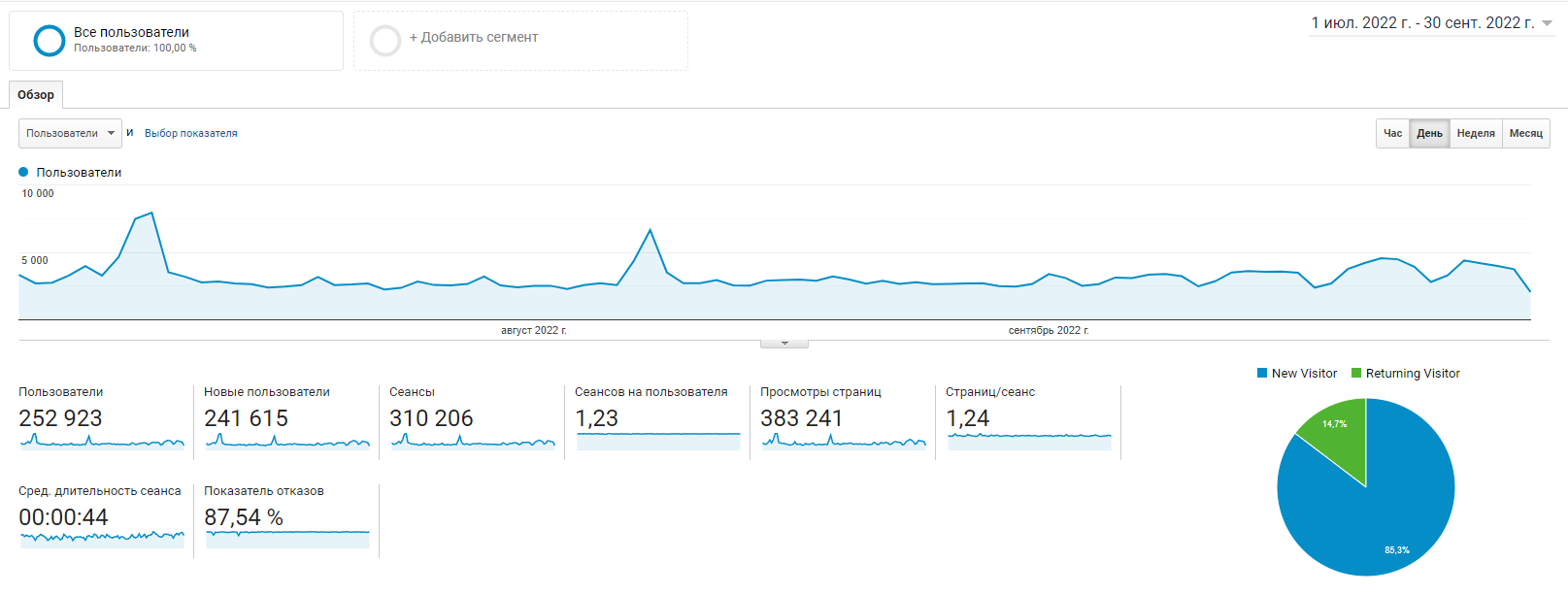 Надо отметить, что согласно плана за текущий год сайт должно посетить 300 000 человек. За 9 месяцев текущего года количество посещений сайта перевыполнили плановые показатели  уже  более чем в 2 раза. С 1 января до 30 сентября сайт посещали 667 391 человек.Кроме того, с 1 июля по 30 сентября количество подпичсиков страницы Kazislam.kz в социальной сети инстаграм увеличилось с 76 тысяч до 85,5 тысяч. Наблюдается существенное увеличение количества просмотров материалов.За отчетный период охваты соцсетей составили:  Instagram 156 222, Facebook  81 271, You Tube 288 340, Vkontakte  7 368. Суммарно соцсети вместе 533 101.Общий охват информационых ресурсов сайта и соцсетей – 786 024.   __________________/____________/ ____________________  Должность, Ф.И.О (при его наличии) руководителя, либо его заместителя                                                     А. Орынтай	Дата заполнения ____________ 	Место печати  Грантополучатель: Общественное объединение «Конгресс религиоведов»Тема гранта: Обеспечение эффективного функционирование специального исламского Интернет-портала «Kazislam.kz»Сумма гранта:42 064 000 тенге№ЗадачамероприятияМероприятия  согласно детальному плануСрок исполнения мероприятияУровень достижения целевых индикаторов по продуктам социального проектаОписание (если, на момент сдачи отчетности деятельность выполнено частично, то описывается выполненная работа. Кроме того, при описании данного пункта необходимо ответить на вопрос, что представители целевой группы получили в рамках реализации проекта)Приложенные подверждающие документы(фото, ссылки и списки)Стоимость мероприятия, тенге1.Разьяснение идеологических принципов государственной политики в сфере религииИнформационно-аналитическое  сопровождение по разьяснению идеологических принципов государственной политики в сфере религии.июль-сентябрьНовости – 41Статьи – 16Интервью – 3Инфографики – 3Вопросы-отв – 6Опросы – 2Информационные видеоролики направленные на разъяснение госполитики – 5Ситуативные видеоролики направленные на борьбу с идеологией ТиРЭ в мире - 12В рамках информационно-аналитического сопровождения по разъяснению идеологических принципов государственной политики в сфере религии, в течение отчетного периода редакция публиковала информационные и аналитические материалы (новости, статьи, интервью, инфографики, видеоконтент различного формата и другие материалы).Главный редактор в соответствии с задачами социального проекта и утвержденного Приложения «Детальное описание проекта» давал ежедневные и еженедельные рабочие задания постоянным и привлеченным специалистам по подготовке, написанию и публикации материалов. Редактора осуществляли наполнение сайта новостными сюжетами, занимались редактированием и публикацией различной информации, принимали разнообразные материалы от авторов, и размещали их, а сайте. Дизайнер по предоставленными редакторами материалам формировал и обрабатывал, и подготавливал для размещения фотографии /коллажи /инфографики и др.). Часть готовых материалов (новости, статьи, инфографики, а также видеоматериалы) по заданию редактора СММ- специалистом адаптировались и размещались на социальных сетях - «Facebook.com», «VK.com/ru, «Instagram.com» и др.По данному разделу в соответствии с детальным планом было опубликовано – 88 материала на сайте.  Основной задачей редакции интернет портала «Казислам» в рамках реализации данного мероприятия, являлось содействие повышению уровня грамотности населения по актуальным вопросам религиозной сферы, информированию население о светских принципах развития государства, месте и роли религии в светском обществе, формированию иммунитета к идеям радикальных организаций и течениям. Приобретение читателями системных знаний в сфере религии. Приложение №12 120 6392.Информирование  населения о деструктивной деятельности (в т.ч. идеологии) различных радикальных и экстремистских  религиозных течений, и их опасности для обществаИнформационно-аналитическое сопровождение по информир-ию населения о деструктивной деятельности (в т.ч. идеологии) различных радикальных и экстремистских религиозных течений, и их опасности для общества июль-сентябрьНовости – 41Статьи – 15Интервью – 3Инфографики – 2Вопросы-отв – 6Опросы – 2 Информационные видеоролики направленные на разъяснение госполитики – 4Ситуативные видеоролики направленные на борьбу с идеологией ТиРЭ в мире – 13Видеорепортажи (сюжеты) профилактического характера с участием осуждённых за ТиРЭ, с разъяснениями теологов, психологов и  сотрудников УДР и ЦИПР – 4В рамках информационно-аналитического сопровождения по информированию населения о деструктивной деятельности (в т.ч. идеологии) различных радикальных и экстремистских религиозных течений, и их опасности для общества, в течение отчетного периода редакция публиковала информационные и аналитические материалы (новости, статьи, интервью, инфографика, видеоконтент различного формата и другие материалы).Главный редактор в соответствии с задачами социального проекта и утвержденного Приложения 3 «Детальное описание проекта» давал ежедневные и еженедельные рабочие задания постоянным и привлеченным специалистам по подготовке, написанию и публикации материалов. Редактора осуществляли наполнение сайта новостными сюжетами, занимались редактированием и публикацией различной информации, принимали разнообразные материалы от авторов, и размещали их, а сайте. Дизайнер по предоставленными редакторами материалам формировал и обрабатывал, и подготавливал для размещения фотографии /коллажи /инфографики и др.). Часть готовых материалов (новости, статьи, инфографики, а также видеоматериалы) по заданию редактора СММ- специалистом адаптировались и размещались на социальных сетях - «Facebook.com», «VK.com/ru, «Instagram.com» и др.По данному разделу в соответствии с детальным планом было опубликовано – 90 материалов.  Таким образом в рамках реализации данного мероприятия редакция способствовала информированию населения о деструктивной сущности экстремистских и радикальных групп/сообщества /жамагатов их опасности для общества. Приложение №12 522 3293.Разьяснение канонов традиоционного ислама, его развития в Казахстане , роли ислама в светском государстве и обществе.Информационно-аналитическое сопровождение по разьяснению канонов традиоционного ислама, его развития в Казахстане , роли ислама в светском государстве и обществе.июль-сентябрьНовости – 84Статьи – 30Интервью – 8 Инфографики –4Вопросы-отв – 21Опросы – 5Видеоролики, направленные на укрепление традиционного в РК ислама, с участием Верховного муфтия, экспертов и профессорского состава Университета Нур-Мубарак, КДР, УДР, ОФ и т.д). - 9В рамках информационно-аналитического сопровождения по разъяснению канонов традиоционного ислама, его развития в Казахстане, роли ислама в светском государстве и обществе профессиогальный штат редакции в течении отчетного периода публиковал необходимые информационные и аналитические материалы (новости, статьи, интервью, видеоконтент различного формата и другие материалы).Главный редактор в соответствии с задачами социального проекта и утвержденного Приложения 3 «Детальное описание проекта» давал ежедневные и еженедельные рабочие задания постоянным и привлеченным специалистам по подготовке, написанию и публикации материалов. Редактора осуществляли наполнение сайта новостными сюжетами, занимались редактированием и публикацией различной информации, принимали разнообразные материалы от авторов, и размещали их, а сайте. Дизайнер по предоставленными редакторами материалам формировал и обрабатывал, и подготавливал для размещения фотографии /коллажи /инфографики и др.). Часть готовых материалов (новости, статьи, инфографики, а также видеоматериалы) по заданию редактора СММ- специалистом адаптировались и размещались на социальных сетях - «Facebook.com», «VK.com/ru, «Instagram.com» и др.По данному разделу в соответствии с детальным планом было опубликовано – 161 материала.  Редакция в рамках реализации данного мероприятия проводила системное разъяснения для населения канонов традиционного ислама, его развития в Казахстане, роли ислама в светском государстве и обществе, повышала информированность население о деятельности Духовного управления мусульман.  Приложение №1.2 936 7074.Пропаганда национальных традиций и привитие патриотизмаИнформационно-аналитическое сопровождение по пропаганда национальных традиций и привитие патриотизмаиюль-сентябрьНовости – 89Статьи – 31Интервью – 8 Инфографики – 4Вопросы-отв – 13В рамках информационно-аналитического сопровождения по пропаганде национальных традиций и привития патриотизма, в течение отчетного периода редакция публиковала информационные и аналитические материалы (новости, статьи, интервью, инфографики и другие).Главный редактор в соответствии с задачами социального проекта и утвержденного Приложения 3 «Детальное описание проекта» давал ежедневные и еженедельные рабочие задания постоянным и привлеченным специалистам по подготовке, написанию и публикации материалов. Редактора осуществляли наполнение сайта новостными сюжетами, занимались редактированием и публикацией различной информации, принимали разнообразные материалы от авторов, и размещали их, а сайте. Дизайнер по предоставленными редакторами материалам формировал и обрабатывал, и подготавливал для размещения фотографии /коллажи /инфографики и др.). Часть готовых материалов (новости, статьи, инфографики, а также видеоматериалы) по заданию редактора СММ- специалистом адаптировались и размещались на социальных сетях - «Facebook.com», «VK.com/ru, «Instagram.com» и др.По данному разделу в соответствии с детальным планом было опубликовано – 145   материала. В рамках реализации данного мероприятия редакция в соответствии с задачами редакция способствовала пропаганде национальных традиций и привитию патриотизма в казахстанском обществе пропаганде национальных традиций и привития патриотизма.  Приложение №1.2 178 8255.Повышение эффективности информа-нной и консультац-ной службы на итернет-портал «Kazislam»  и его позиционирование в качестве достоверного источника религиозных знаний среди населенияИнформационно-аналитическое сопровождение по повышение эффективности информа-нной и консультац-ной службы на итернет-портал «Kazislam»  и его позиционирование в качестве достоверного источника религиозных знаний среди населенияиюль-сентябрьПосты - 480В рамках информационно-аналитического сопровождения по повышение эффективности информа-нной и консультац-ной службы на итернет-портал «Kazislam»  и его позиционирование в качестве достоверного источника религиозных знаний среди населения, профессиональный штат редакции публиковал осуществляли мнения экспертов, которые разъясняли актуальные проблемы, связанные с религиозной составляющей, вопросы исламского права, семьи в исламе, традиции казахского народа и их связь с Исламом, а также правильное понимание и толкование канонов религии. Опубликовано 480 актуальных постов в социальных сетях.Instagram: @kazislam.kzFacebook: @kazislam.kzVkontakte: kazislam.kzTwitter:@kazislam.kzТелеграмм:kazislam.kzТаким образом в рамках реализации данного мероприятия редакция способствовала удовлетворению спроса населения ответами на актуальные вопросы религиозной сферы.Приложение №1.890 000СМИ, социальные сетиНазвание публикацийОхват, уровеньКоличество публикацийДата выхода, ссылкаиз них: